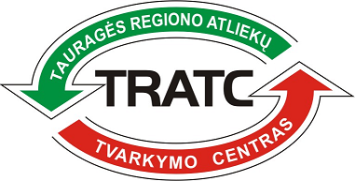 UAB TAURAGĖS REGIONO ATLIEKŲ TVARKYMO CENTRODIREKTORIUSĮSAKYMASDĖL SUPAPRASTINTŲ VIEŠŲJŲ PIRKIMŲ taisyklių TVIRTINIMO, TAURAGĖS REGIONO ATLIEKŲ TVARKYMO CENTRO  DIREKTORIAUS 2008  M. SPALIO 15 D. ĮSAKYMo  NR. V-37,  BEI 2009 M. GEGUŽĖS 26 D. ĮSAKYMO NR. V-27 PRIPAŽINIMO NEGALIOJANČIAIS2009 m. rugsėjo 23  d. Nr. V-56Tauragė               Vadovaudamasis Lietuvos Respublikos viešųjų pirkimų įstatymo (Žin., 1996, Nr. 84-2000; 2006, Nr. 4-102) 85 straipsnio 3 dalimi, Viešųjų pirkimų tarnybos prie Lietuvos Respublikos Vyriausybės direktoriaus 2008-09-4 įsakymu Nr. 1S-83 „Dėl supaprastintų viešųjų pirkimų taisyklių skelbimo centrinėje viešųjų pirkimų informacinėje sistemoje tvarkos aprašo patvirtinimo“ (Žin., 2008, Nr. 103-3962):         1. T v i r t i n u Tauragės rajono savivaldybės administracijos supaprastintų viešųjų pirkimų taisykles  (pridedama).         2. Į p a r e i g o j u komisijos narius ir paskirtus valstybės tarnautojus ar darbuotojus, dirbančius pagal darbo sutartį, vykdančius supaprastintus viešuosius pirkimus, laikytis šių taisyklių.         3.P r i p a ž į s t u netekusiu galios Tauragės regiono atliekų tvarkymo centro direktoriaus 2008 m. spalio 31 d. įsakymą Nr. 5-1084 ,,Dėl Tauragės rajono savivaldybės administracijos supaprastintų viešųjų pirkimų taisyklių patvirtinimo“ bei Tauragės regiono atliekų tvarkymo centro direktoriaus 2009 m. gegužės 26 d. įsakymą Nr. V-27 ,, Dėl Tauragės atliekų tvarkymo centro direktoriaus 2008 m. spalio 15 d. įsakymu Nr. V- 37 patvirtintų supaprastintų viešųjų pirkimų taisyklių 102.1.4.2 punkto pakeitimo“.Direktorius  			  			                                 		 Leonas LeikusParengė:JuristasEdmundas Mockus